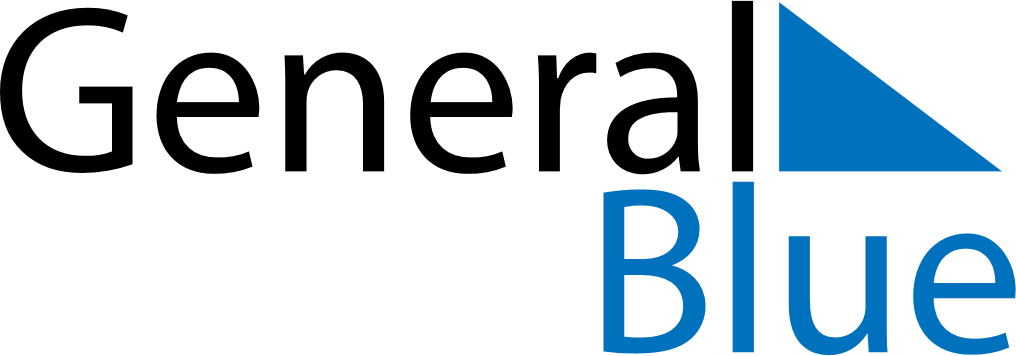 January 2018January 2018January 2018January 2018PanamaPanamaPanamaSundayMondayTuesdayWednesdayThursdayFridayFridaySaturday1234556New Year’s Day7891011121213Martyrs’ Day1415161718191920212223242526262728293031